Занятие 6.Жизнь первых людей в раю (Бытие, 2)Смысл жизни человека.Человек создан по образу Божию (данные Богом способности).Цель жизни – возможность совершенствовать способности, т.е. уподобление Богу, обожение.Слово "Человек"  - по-еврейски «адам» - означает с одной стороны "уподобляющийся" Богу - в одном слове указывается цель жизни человека; а с другой "кровавая земля" – результат, во что может превратиться тот, кто отказался от этой высочайшей цели. По-гречески «антропос» - устремляющий взор ввысь. Небо – план бытия.По-славянски «человекъ». «Чело-» восходит к слову «целъ» (целый); слово «векъ» имело значение «сила» (ср.: обезвекнуть – «ослабеть»). Первоначальное «человекъ» может быть определено как «обладающий полной силой, взрослый мужчина».Природа человека.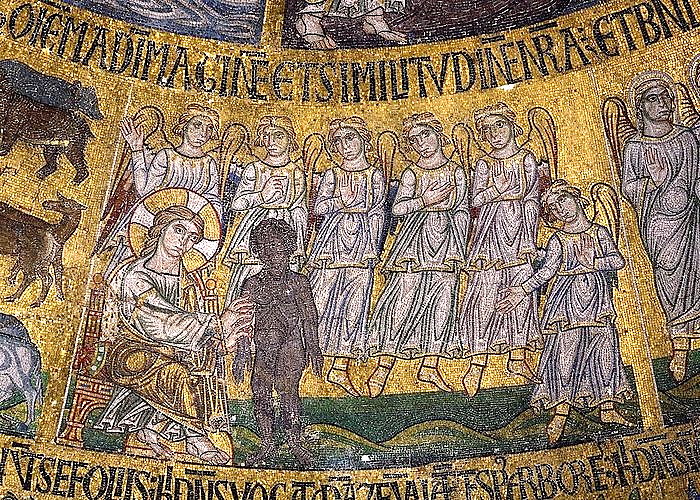 Быт. 2,7: И создал Господь Бог человека из праха земного, и вдунул в лице его дыхание жизни, и стал человек душею живою. Человек трехсоставен. Существо его иерархично.        Тело  - материя. Человек сотворен из праха земного.5 телесных органов чувств:________________________________________________.         Душа  - оживляет тело (материю). Душа невидима, но проявляет себя через свойства.Свойства души: память, сознание, мышление, речь, чувства.Силы души:Ум  - содержит врожденную мысль о Боге. Око души. Воля – нравственный закон.Чувства (сердечная жизнь) – врожденное стремление к блаженству.Дух  - сила, от Бога исшедшая. Дух невидим, но проявляет себя в свойствах:Страх Божий – благоговейный трепет перед величием Божиим.Жажда Бога  - вера, стремление к Истине, познание Бога (соединение с Ним).Совесть – голос Божий.Блаженство в Эдеме – райском саду. 8 - 14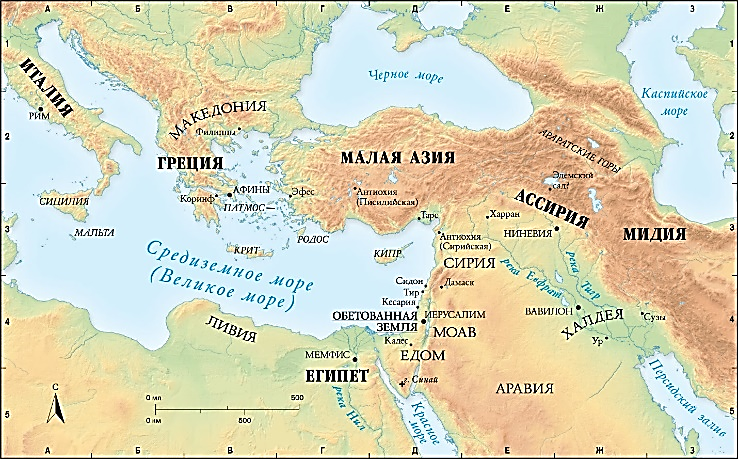 Человек создан вне рая. Поселение человека в раю – благодеяние для него.Райские деревья красивы, а плоды их вкусны. 2 дерева: древо жизни и древо познания добра и зла.Реки орошают землю.В райской земле -  хорошее золото, там бдолах (благовонная смола), драгоценный камень оникс.Реальность рая – территория Месопотамии, междуречье Тигра и Евфрата.Райские заповеди блаженства. 16,17Заповедь труда: возделывать и хранить сад (+ сад своей души). Приносить плоды. Через свое совершенствование привести природу к Творцу.Заповедь послушания: не вкушать плодов с дерева познания добра и зла.   ?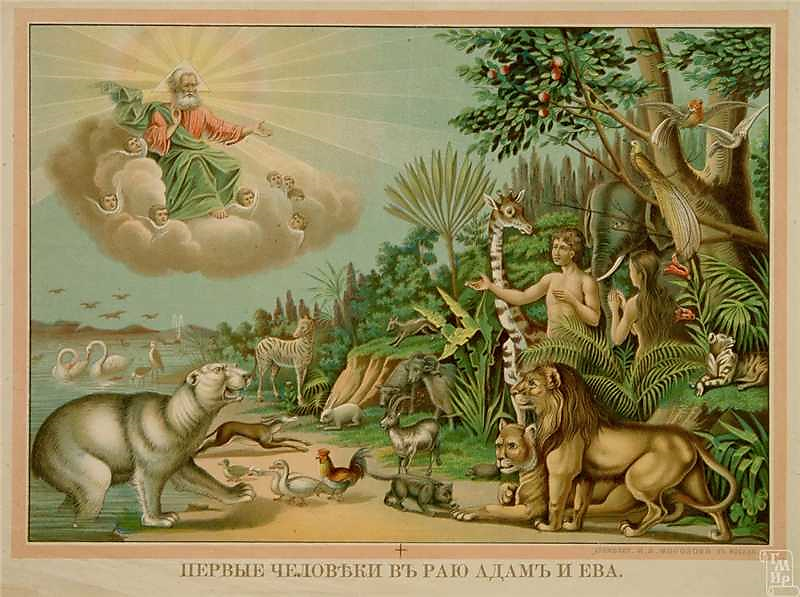 Наречение имен животным. 19, 20Совершенство человека – понимание сущности животных, власть над ними. Через заботу о них привести живые существа ко Творцу.Сотворение жены. 18, 21 - 25Жена – восполнение бытия (не хорошо человеку быть одному).В отличие от животных человек признает жену равной себе, даже частью самого себя. Муж (иш) и жена (иша).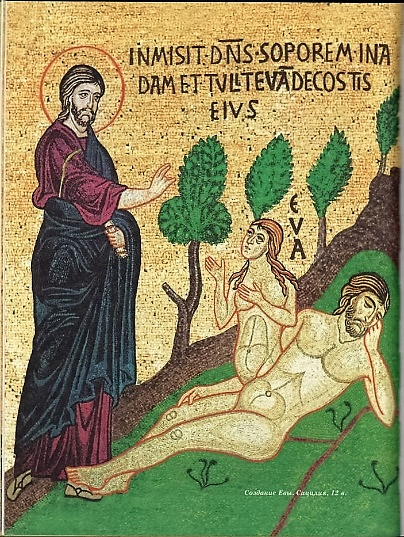 24: Потому оставит человек отца своего и мать свою и прилепится к жене своей; и будут [два] одна плоть. – Благословение и изначальный смысл брака.Будут два одна плоть – 1) таинственное единение двух плотей в одну, 2) рождение детей, в которых отпечатываются оба родителя. 25: И были оба наги, Адам и жена его, и не стыдились - состояние высшей степени бесстрастия. Смысл райского блаженства – богообщение (читаем между строк).Рай для тела – видимое блаженное жилище.Рай для души – общение с Богом (молитва). Литература. Прот. Вадим Леонов. Основы православной антропологии. К.Б. Ермишина. Религиозная антропология.Занятие 6.Жизнь первых людей в раю (Бытие, 2)Смысл жизни человека.Человек создан _____________________________________(_________________________________________________).Цель жизни – ____________________________________________________________________________________________________________________________________________________________________________________________________Слово "Человек"    - по-еврейски «_______________» - означает с одной стороны _________________________________________ - в одном слове указывается цель жизни человека; а с другой "______________________________________" – результат, во что может превратиться тот, кто __________________________________________________________________________. По-гречески «__________________________________» - _________________________________________________________________________. Небо – план бытия.По-славянски «___________________». «Чело-» восходит к слову «целъ» (целый); слово «векъ» имело значение «сила» (ср.: обезвекнуть – «ослабеть»). Первоначальное «человекъ» может быть определено как «обладающий полной силой, взрослый мужчина».Природа человека.Быт. 2,7: И создал Господь Бог человека из праха земного, и вдунул в лице его дыхание жизни, и стал человек душею живою. Человек __________________________________. Существо его _______________________________________.        Тело  - материя. Человек сотворен из праха земного.5 телесных органов чувств:___________________________________________________________________________.         Душа  - оживляет тело (материю). Душа невидима, но проявляет себя через свойства.Свойства души: __________________________________________________________________________________.Силы души:________________- содержит врожденную мысль о Боге. Око души.________________ – нравственный закон.________________(сердечная жизнь) – врожденное стремление к блаженству.Дух  - сила, от Бога исшедшая. Дух невидим, но проявляет себя в свойствах:______________________________ – благоговейный трепет перед величием Божиим._______________________________  - вера, стремление к Истине, познание Бога.________________________________ – голос Божий.Блаженство в Эдеме – райском саду. 8 - 14Человек создан вне рая. Поселение человека в раю – благодеяние для него.Райские деревья красивы, а плоды их вкусны. 2 дерева: _____________________________________________________________________________________________________________Реки орошают землю.Реальность рая – территория Месопотамии, междуречье Тигра и Евфрата.Райские заповеди блаженства. 16,17Заповедь ______________________: ______________________________________________________________ (+ _________________________________). Приносить плоды. Через свое совершенствование привести природу к Творцу.Заповедь ________________________________: ___________________________________________________________________________________________________________.   ?Наречение имен животным. 19, 20Совершенство человека – понимание __________________________ животных, власть над ними. Через заботу о них привести живые существа ко Творцу.Сотворение жены. 18, 21 - 25Жена – _______________________________________________ (не хорошо человеку быть одному).В отличие от животных человек признает жену _____________________________________, даже частью самого себя. Муж (иш) и жена (иша).24: Потому оставит человек отца своего и мать свою и прилепится к жене своей; и будут [два] одна плоть. – Благословение и изначальный смысл брака.Будут два одна плоть – 1) таинственное единение двух плотей в одну, 2) рождение детей, в которых отпечатываются оба родителя. 25: И были оба наги, Адам и жена его, и не стыдились – _____________________________________________________________________________. Смысл райского блаженства – _______________________________________.Рай для тела – видимое блаженное жилище.Рай для души – ________________________________________________________________________. Литература. Прот. Вадим Леонов. Основы православной антропологии. К.Б. Ермишина. Религиозная антропология.